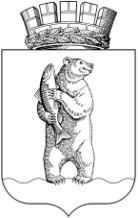 Администрациягородского округа АнадырьПОСТАНОВЛЕНИЕОт 03.02.2021	                                                                                                          № 56В целях уточнения отдельных положений муниципальной программы «Развитие территории городского округа Анадырь на 2019 - 2023 годы», утвержденной Постановлением Администрации городского округа Анадырь           от 7 ноября 2018 года № 760, в соответствии с Бюджетным кодексом Российской Федерации, Федеральным законом от 6 октября 2003 года № 131-ФЗ «Об общих принципах организации местного самоуправления в Российской Федерации», Уставом городского округа Анадырь, Постановлением Администрации городского округа Анадырь от 17 сентября 2013 года № 561 «Об утверждении Порядка разработки и реализации муниципальных программ городского округа Анадырь» и Постановлением Администрации городского округа Анадырь от 21 октября        2013 года № 603 «Об утверждении перечня муниципальных программ городского округа Анадырь»,ПОСТАНОВЛЯЮ:Внести в Постановление Администрации городского округа Анадырь        от 7 ноября 2018 года № 760 «Об утверждении муниципальной программы городского округа Анадырь «Развитие территории городского округа Анадырь на 2019 - 2023 годы» следующие изменения:В паспорте муниципальной программы «Развитие территории городского округа Анадырь на 2019 - 2023 годы» (далее – программа) строку «Финансовое обеспечение программы» изложить в следующей редакции:Приложение 1 к программе изложить в новой редакции согласно приложению 1 к настоящему постановлению.В приложении 2 к программе:В паспорте подпрограммы «Развитие жилищно-коммунального хозяйства городского округа Анадырь»:Строку «Финансовое обеспечение подпрограммы» изложить в следующей редакции:Раздел III Характеристика основных мероприятий подпрограммы дополнить абзацем следующего содержания: «6. Основное мероприятие: «Региональный проект «Чистая вода» федерального проекта «Чистая вода» предусматривает:- Субсидии на строительство и реконструкцию (модернизацию) объектов питьевого водоснабжения.».1.3.3. Приложение к подпрограмме «Развитие жилищно-коммунального хозяйства городского округа Анадырь» «Перечень реализуемых мероприятий подпрограммы «Развитие жилищно-коммунального хозяйства городского округа Анадырь» изложить в новой редакции согласно приложению 2 к настоящему постановлению.В приложении 3 к программе:В паспорте подпрограммы «Содержание, развитие и ремонт инфраструктуры городского округа Анадырь»:Строку «Финансовое обеспечение подпрограммы» изложить в следующей редакции:1.4.2. Приложение к подпрограмме «Содержание, развитие и ремонт инфраструктуры городского округа Анадырь» «Перечень реализуемых мероприятий подпрограммы «Содержание, развитие и ремонт инфраструктуры городского округа Анадырь» изложить в новой редакции согласно приложению 3 к настоящему постановлению.1.5. В приложении 4 к программе:1.5.1. В паспорте подпрограммы «Энергосбережение и повышение энергетической эффективности в городском округе Анадырь»:Строку «Финансовое обеспечение подпрограммы» изложить в следующей редакции:1.5.2. Приложение к подпрограмме «Энергосбережение и повышение энергетической эффективности в городском округе Анадырь» «Перечень реализуемых мероприятий подпрограммы «Энергосбережение и повышение энергетической эффективности в городском округе Анадырь» изложить в новой редакции согласно приложению 4 к настоящему постановлению.1.6. Приложение 5 к программе изложить в новой редакции согласно приложению 5 к настоящему постановлению.Разместить настоящее постановление на официальном информационно-правовом ресурсе городского округа Анадырь - www.novomariinsk.ru.3. Опубликовать настоящее постановление в приложении к газете «Крайний Север».4. Настоящее постановление вступает в силу со дня его официального опубликования.5. Контроль за исполнением настоящего постановления возложить на начальника Управления промышленности и сельскохозяйственной политики Администрации городского округа Анадырь Шеметову А.А.Глава Администрации                                                                                  Л.А. НиколаевПриложение 1к Постановлению Администрациигородского округа Анадырьот 03.02.2021 № 56Приложение 1к муниципальной программе городского округа Анадырь «Развитие территории городского округа Анадырь на 2019 - 2023 годы»РАСПРЕДЕЛЕНИЕ ОБЪЕМА ФИНАНСОВЫХ РЕСУРСОВ, НЕОБХОДИМЫХ ДЛЯРЕАЛИЗАЦИИ МУНИЦИПАЛЬНОЙ ПРОГРАММЫ «РАЗВИТИЕТЕРРИТОРИИ ГОРОДСКОГО ОКРУГА АНАДЫРЬ НА 2019 - 2023 ГОДЫ»Приложение 2к Постановлению Администрациигородского округа Анадырьот 03.02.2021 № 56Приложение к подпрограмме «Развитие жилищно-коммунального хозяйства городского округа Анадырь» муниципальной программы городского округа Анадырь «Развитие территории городского округа Анадырь на 2019 - 2023 годы»ПЕРЕЧЕНЬ РЕАЛИЗУЕМЫХ МЕРОПРИЯТИЙ ПОДПРОГРАММЫ «РАЗВИТИЕ ЖИЛИЩНО-КОММУНАЛЬНОГО ХОЗЯЙСТВА ГОРОДСКОГО ОКРУГА АНАДЫРЬ»Приложение 3к Постановлению Администрациигородского округа Анадырьот 03.02.2021 № 56Приложение к подпрограмме «Содержание, развитие и ремонт инфраструктуры городского округа Анадырь» муниципальной программы городского округа Анадырь «Развитие территории городского округа Анадырь на 2019 - 2023 годы»ПЕРЕЧЕНЬРЕАЛИЗУЕМЫХ МЕРОПРИЯТИЙ ПОДПРОГРАММЫ «СОДЕРЖАНИЕ, РАЗВИТИЕ И РЕМОНТ ИНФРАСТРУКТУРЫ ГОРОДСКОГО ОКРУГА АНАДЫРЬ»Приложение 4к Постановлению Администрациигородского округа Анадырьот 03.02.2021 № 56Приложение к подпрограмме «Энергосбережение и повышение энергетической эффективности в городском округе Анадырь» муниципальной программы городского округа Анадырь «Развитие территории городского округа Анадырь на 2019 - 2023 годы»ПЕРЕЧЕНЬРЕАЛИЗУЕМЫХ МЕРОПРИЯТИЙ ПОДПРОГРАММЫ «ЭНЕРГОСБЕРЕЖЕНИЕ И ПОВЫШЕНИЕ ЭНЕРГЕТИЧЕСКОЙ ЭФФЕКТИВНОСТИ В ГОРОДСКОМ ОКРУГЕ АНАДЫРЬ»Приложение 5к Постановлению Администрациигородского округа Анадырьот 03.02.2021 № 56Приложение 5к муниципальной программе городского округа Анадырь«Развитие территории городского округа Анадырь на 2019 - 2023 годы»ПЕРЕЧЕНЬЦЕЛЕВЫХ ПОКАЗАТЕЛЕЙ МУНИЦИПАЛЬНОЙ ПРОГРАММЫ ГОРОДСКОГООКРУГА АНАДЫРЬ «РАЗВИТИЕ ТЕРРИТОРИИ ГОРОДСКОГО ОКРУГААНАДЫРЬ НА 2019 - 2023 ГОДЫ»Разослано: дело – 1, прокуратура – 1, правительство – 1, ООО «Система» – 1, УПиСХП – 2, УФ – 1 / 6.О внесении изменений в Постановление Администрации городского округа Анадырь            от 7 ноября 2018 года № 760«Финансовое обеспечение Муниципальной программыОбщий объем финансовых ресурсов Муниципальной программы составляет 1 673 773,1 тыс. рублей, в том числе по годам:2019 год - 212 966,3 тыс. рублей;2020 год - 764 870,6 тыс. рублей;2021 год – 230 412,7 тыс. рублей;2022 год – 249 498,3 тыс. рублей;2023 год – 216 025,2 тыс. рублей;из них:за счет средств местного бюджета – 1 454 646,6 тыс. рублей, в том числе по годам:2019 год - 170 535,3 тыс. рублей;2020 год – 713 393,7 тыс. рублей;2021 год – 188 348,6 тыс. рублей;2022 год – 196 191,1 тыс. рублей;2023 год – 186 177,9 тыс. рублей;за счет средств окружного бюджета – 21 680,8 тыс. рублей, в том числе по годам:2019 год - 2 431,0 тыс. рублей;2020 год – 11 476,9 тыс. рублей;2021 год - 2 064,1 тыс. рублей;2022 год – 3 089,0 тыс. рублей;2023 год – 2 619,8 тыс. рублей;за счет средств федерального бюджета – 197 445,7 тыс. рублей, в том числе по годам:2019 год - 40 000,0 тыс. рублей;2020 год - 40 000,0 тыс. рублей;2021 год - 40 000,0 тыс. рублей;2022 год – 50 218,2 тыс. рублей;2023 год – 27 227,5 тыс. рублей».«Финансовое обеспечение подпрограммыОбщий объем финансовых ресурсов Подпрограммы составляет 508 074,6 тыс. рублей, в том числе по годам:2019 год - 19 409,0 тыс. рублей;2020 год – 335 230,2 тыс. рублей;2021 год - 11 469,7 тыс. рублей;2022 год – 82 712,8 тыс. рублей;2023 год – 59 252,9 тыс. рублей;из них:за счет средств местного бюджета – 409 049,2 тыс. рублей, в том числе по годам:2019 год - 19 409,9 тыс. рублей;2020 год – 335 230,2 тыс. рублей;2021 год - 11 469,7 тыс. рублей;2022 год – 31 469,7 тыс. рублей;2023 год – 31 469,7 тыс. рублей;за счет средств окружного бюджета – 1 580,6 тыс. рублей, в том числе по годам:2019 год - 0,0 тыс. рублей;2020 год - 0,0 тыс. рублей;2021 год - 0,0 тыс. рублей;2022 год – 1 024,9 тыс. рублей;2023 год – 555,7 тыс. рублей;за счет средств федерального бюджета – 77 445,7 тыс. рублей, в том числе по годам:2019 год - 0,0 тыс. рублей;2020 год - 0,0 тыс. рублей;2021 год - 0,0 тыс. рублей;2022 год – 50 218,2 тыс. рублей;2023 год – 27 227,5 тыс. рублей».«Финансовое обеспечение подпрограммыОбщий объем финансовых ресурсов Подпрограммы составляет 1 150 595,4 тыс. рублей, в том числе по годам:2019 год - 182 962,9 тыс. рублей;2020 год – 429 440,4 тыс. рублей;2021 год – 214 634,3 тыс. рублей;2022 год – 166 785,5 тыс. рублей;2023 год – 156 772,3 тыс. рублей;из них:за счет средств местного бюджета – 1 010 495,2 тыс. рублей, в том числе по годам:2019 год - 140 531,9 тыс. рублей;2020 год – 377 963,5 тыс. рублей;2021 год – 172 570,2 тыс. рублей;2022 год – 164 721,4 тыс. рублей;2023 год – 154 708, 2 тыс. рублей;за счет средств окружного бюджета – 20 100,2 тыс. рублей, в том числе по годам:2019 год - 2 431,0 тыс. рублей;2020 год – 11 476,9 тыс. рублей;2021 год - 2 064,1 тыс. рублей;2022 год - 2 064,1 тыс. рублей;2023 год – 2 064,1 тыс. рублей;за счет средств федерального бюджета - 120 000,0 тыс. рублей, в том числе по годам:2019 год - 40 000,0 тыс. рублей;2020 год - 40 000,0 тыс. рублей;2021 год - 40 000,0 тыс. рублей;2022 год - 0,0 тыс. рублей;2023 год - 0,0 тыс. рублей».«Финансовое обеспечение подпрограммыОбщий объем финансовых ресурсов Подпрограммы составляет 15 103,1 тыс. рублей, в том числе по годам:2019 год - 10 594,4 тыс. рублей;2020 год – 200,0 тыс. рублей;2021 год – 4 308,7 тыс. рублей;2022 год - 0,0 тыс. рублей;2023 год - 0,0 тыс. рублей;из них:за счет средств местного бюджета - 15 103,1 тыс. рублей, в том числе по годам:2019 год - 10 594,4 тыс. рублей;2020 год – 200,0 тыс. рублей;2021 год – 4 308,7 тыс. рублей;2022 год - 0,0 тыс. рублей;2023 год - 0,0 тыс. рублей;за счет средств окружного бюджета - 0,0 тыс. рублей, в том числе по годам:2019 год - 0,0 тыс. рублей;2020 год - 0,0 тыс. рублей;2021 год - 0,0 тыс. рублей;2022 год - 0,0 тыс. рублей;2023 год - 0,0 тыс. рублей;за счет средств федерального бюджета - 0,0 тыс. рублей, в том числе по годам:2019 год - 0,0 тыс. рублей;2020 год - 0,0 тыс. рублей;2021 год - 0,0 тыс. рублей;2022 год - 0,0 тыс. рублей;2023 год - 0,0 тыс. рублей».Наименование подпрограммыРаспределение объема финансовых ресурсов в период реализации подпрограммыРаспределение объема финансовых ресурсов в период реализации подпрограммыРаспределение объема финансовых ресурсов в период реализации подпрограммыРаспределение объема финансовых ресурсов в период реализации подпрограммыРаспределение объема финансовых ресурсов в период реализации подпрограммыРаспределение объема финансовых ресурсов в период реализации подпрограммыНаименование подпрограммы2019 год2020 год2021 год2022 год2023 годВсего (тыс. руб.)Подпрограмма «Развитие жилищно-коммунального хозяйства городского округа Анадырь»Всего: 19 409,0,в т. ч.:МБ – 19 409,0;ОБ – 0,0;ФБ – 0,0.Всего: 335 230,2,в т.ч.:МБ – 335 230,2;ОБ - 0,0;ФБ - 0,0Всего: 11 469,7,в т.ч.:МБ – 11 469,7,ОБ - 0,0;ФБ - 0,0Всего: 82 712,8,в т.ч.:МБ – 31 469,7;ОБ – 1 024,9;ФБ – 50 218,2Всего: 59 252,9,в т.ч.:МБ – 31 469,7;ОБ – 555,7;ФБ – 27 227,5Всего: 508 074,6,в т.ч.:МБ – 429 048,3;ОБ – 1 508,6;ФБ – 77 445,7Подпрограмма «Содержание, развитие и ремонт инфраструктуры городского округа Анадырь»Всего: 182 962,9,в т. ч.:МБ – 140 531,9;ОБ – 2 431,0;ФБ – 40 000,0.Всего: 429 440,4,в т.ч.:МБ – 377 963,5;ОБ - 11 476,9;ФБ - 40 000,0Всего: 214 634,3,в т.ч.:МБ – 172 570,2;ОБ - 2 064,1;ФБ - 40 000,0Всего: 166 785,5,в т.ч.:МБ – 164 721,4;ОБ - 2 064,1;ФБ - 0,0Всего 156 772,3,в т.ч.:МБ – 154 708,2;ОБ – 2 064,1;ФБ - 0,0Всего: 1 150 595,4,в т.ч.:МБ – 1 010 495,2;ОБ – 20 100,2;ФБ - 120 000,0Подпрограмма «Энергосбережение и повышение энергетической эффективности в городском округе Анадырь»Всего: 10 594,4,в т. ч.:МБ – 10 594,4;ОБ - 0,0;ФБ - 0,0.Всего: 200,0,в т.ч.:МБ – 200,0;ОБ - 0,0;ФБ - 0,0Всего: 4 308,7,в т.ч.МБ – 4 308,7;ОБ - 0,0,ФБ - 0,0Всего: 0,0;в т.ч.:МБ – 0,0;ОБ - 0,0;ФБ - 0,0Всего: 0,0,в т.ч.:МБ - 0,0;ОБ - 0,0;ФБ - 0,0Всего: 15 103,1,в т.ч.:МБ – 15 103,1;ОБ - 0,0;ФБ - 0,0№ п/пЦели, задачи, основные мероприятияИсточники финансированияОбъем финансирования, тыс. руб., в том числе по годам:Объем финансирования, тыс. руб., в том числе по годам:Объем финансирования, тыс. руб., в том числе по годам:Объем финансирования, тыс. руб., в том числе по годам:Объем финансирования, тыс. руб., в том числе по годам:Объем финансирования, тыс. руб., в том числе по годам:Исполнители, перечень организаций, участвующих в реализации основных мероприятий№ п/пЦели, задачи, основные мероприятияИсточники финансированиявсего20192020202120222023Исполнители, перечень организаций, участвующих в реализации основных мероприятий12345678910Подпрограмма "Развитие жилищно-коммунального хозяйства городского округа Анадырь"Подпрограмма "Развитие жилищно-коммунального хозяйства городского округа Анадырь"Подпрограмма "Развитие жилищно-коммунального хозяйства городского округа Анадырь"Подпрограмма "Развитие жилищно-коммунального хозяйства городского округа Анадырь"Подпрограмма "Развитие жилищно-коммунального хозяйства городского округа Анадырь"Подпрограмма "Развитие жилищно-коммунального хозяйства городского округа Анадырь"Подпрограмма "Развитие жилищно-коммунального хозяйства городского округа Анадырь"Подпрограмма "Развитие жилищно-коммунального хозяйства городского округа Анадырь"Подпрограмма "Развитие жилищно-коммунального хозяйства городского округа Анадырь"1Цель: Обеспечение гарантий реализации права на погребениеЦель: Обеспечение гарантий реализации права на погребениеЦель: Обеспечение гарантий реализации права на погребениеЦель: Обеспечение гарантий реализации права на погребениеЦель: Обеспечение гарантий реализации права на погребениеЦель: Обеспечение гарантий реализации права на погребениеЦель: Обеспечение гарантий реализации права на погребениеЦель: Обеспечение гарантий реализации права на погребениеЦель: Обеспечение гарантий реализации права на погребениеЗадача 1: Обеспечение гарантий, связанных с погребением умершихЗадача 1: Обеспечение гарантий, связанных с погребением умершихЗадача 1: Обеспечение гарантий, связанных с погребением умершихЗадача 1: Обеспечение гарантий, связанных с погребением умершихЗадача 1: Обеспечение гарантий, связанных с погребением умершихЗадача 1: Обеспечение гарантий, связанных с погребением умершихЗадача 1: Обеспечение гарантий, связанных с погребением умершихЗадача 1: Обеспечение гарантий, связанных с погребением умершихЗадача 1: Обеспечение гарантий, связанных с погребением умерших1.1Основное мероприятие: Предоставление выплат и компенсаций за услуги, предусмотренные гарантированным перечнем услуг по погребениюОсновное мероприятие: Предоставление выплат и компенсаций за услуги, предусмотренные гарантированным перечнем услуг по погребениюОсновное мероприятие: Предоставление выплат и компенсаций за услуги, предусмотренные гарантированным перечнем услуг по погребениюОсновное мероприятие: Предоставление выплат и компенсаций за услуги, предусмотренные гарантированным перечнем услуг по погребениюОсновное мероприятие: Предоставление выплат и компенсаций за услуги, предусмотренные гарантированным перечнем услуг по погребениюОсновное мероприятие: Предоставление выплат и компенсаций за услуги, предусмотренные гарантированным перечнем услуг по погребениюОсновное мероприятие: Предоставление выплат и компенсаций за услуги, предусмотренные гарантированным перечнем услуг по погребениюОсновное мероприятие: Предоставление выплат и компенсаций за услуги, предусмотренные гарантированным перечнем услуг по погребениюОсновное мероприятие: Предоставление выплат и компенсаций за услуги, предусмотренные гарантированным перечнем услуг по погребению1.1.1Расходы на предоставление субсидий на возмещение недополученных доходов и (или) финансовое обеспечение (возмещение) затрат за услуги, предусмотренные гарантированным перечнем услуг на погребениеВсего, в том числе средства:50 094,28 485,710 985,710 207,610 207,610 207,6Юридические лица, индивидуальные предприниматели, физические лица осуществившие на безвозмездной основе, в объеме услуг, предусмотренных гарантированным перечнем услуг на погребение на территории городского округа Анадырь1.1.1Расходы на предоставление субсидий на возмещение недополученных доходов и (или) финансовое обеспечение (возмещение) затрат за услуги, предусмотренные гарантированным перечнем услуг на погребениеМБ50 094,28 485,710 985,710 207,610 207,610 207,6Юридические лица, индивидуальные предприниматели, физические лица осуществившие на безвозмездной основе, в объеме услуг, предусмотренных гарантированным перечнем услуг на погребение на территории городского округа Анадырь1.1.1Расходы на предоставление субсидий на возмещение недополученных доходов и (или) финансовое обеспечение (возмещение) затрат за услуги, предусмотренные гарантированным перечнем услуг на погребениеОБ0,00,00,00,00,00,0Юридические лица, индивидуальные предприниматели, физические лица осуществившие на безвозмездной основе, в объеме услуг, предусмотренных гарантированным перечнем услуг на погребение на территории городского округа Анадырь1.1.1Расходы на предоставление субсидий на возмещение недополученных доходов и (или) финансовое обеспечение (возмещение) затрат за услуги, предусмотренные гарантированным перечнем услуг на погребениеФБ0,00,00,00,00,00,0Юридические лица, индивидуальные предприниматели, физические лица осуществившие на безвозмездной основе, в объеме услуг, предусмотренных гарантированным перечнем услуг на погребение на территории городского округа АнадырьИтого по основному мероприятиюВсего, в том числе средства:50 094,28 485,710 985,710 207,610 207,610 207,6Итого по основному мероприятиюМБ50 094,28 485,710 985,710 207,610 207,610 207,6Итого по основному мероприятиюОБ0,00,00,00,00,00,0Итого по основному мероприятиюФБ0,00,00,00,00,00,0Итого по Задаче 1Всего, в том числе средства:50 094,28 485,710 985,710 207,610 207,610 207,6Итого по Задаче 1МБ50 094,28 485,710 985,710 207,610 207,610 207,6Итого по Задаче 1ОБ0,00,00,00,00,00,0Итого по Задаче 1ФБ0,00,00,00,00,00,02Цель: Создание безопасных и благоприятных условий для проживания в многоквартирных домах городского округа АнадырьЦель: Создание безопасных и благоприятных условий для проживания в многоквартирных домах городского округа АнадырьЦель: Создание безопасных и благоприятных условий для проживания в многоквартирных домах городского округа АнадырьЦель: Создание безопасных и благоприятных условий для проживания в многоквартирных домах городского округа АнадырьЦель: Создание безопасных и благоприятных условий для проживания в многоквартирных домах городского округа АнадырьЦель: Создание безопасных и благоприятных условий для проживания в многоквартирных домах городского округа АнадырьЦель: Создание безопасных и благоприятных условий для проживания в многоквартирных домах городского округа АнадырьЦель: Создание безопасных и благоприятных условий для проживания в многоквартирных домах городского округа АнадырьЦель: Создание безопасных и благоприятных условий для проживания в многоквартирных домах городского округа АнадырьЗадача 2: Приведение в надлежащее техническое состояние жилых помещений и общего имущества МКДЗадача 2: Приведение в надлежащее техническое состояние жилых помещений и общего имущества МКДЗадача 2: Приведение в надлежащее техническое состояние жилых помещений и общего имущества МКДЗадача 2: Приведение в надлежащее техническое состояние жилых помещений и общего имущества МКДЗадача 2: Приведение в надлежащее техническое состояние жилых помещений и общего имущества МКДЗадача 2: Приведение в надлежащее техническое состояние жилых помещений и общего имущества МКДЗадача 2: Приведение в надлежащее техническое состояние жилых помещений и общего имущества МКДЗадача 2: Приведение в надлежащее техническое состояние жилых помещений и общего имущества МКДЗадача 2: Приведение в надлежащее техническое состояние жилых помещений и общего имущества МКД2.1Основное мероприятие: Ремонт жилого фондаОсновное мероприятие: Ремонт жилого фондаОсновное мероприятие: Ремонт жилого фондаОсновное мероприятие: Ремонт жилого фондаОсновное мероприятие: Ремонт жилого фондаОсновное мероприятие: Ремонт жилого фондаОсновное мероприятие: Ремонт жилого фондаОсновное мероприятие: Ремонт жилого фондаОсновное мероприятие: Ремонт жилого фонда2.1.1Выполнение работ по ремонту муниципального жилого фондаВсего, в том числе средства:6 265,91 055,01 724,61 162,11 162,11 162,1Конкурсный отбор2.1.1Выполнение работ по ремонту муниципального жилого фондаМБ6 265,91 055,01 724,61 162,11 162,11 162,1Конкурсный отбор2.1.1Выполнение работ по ремонту муниципального жилого фондаОБ0,00,00,00,00,00,0Конкурсный отбор2.1.1Выполнение работ по ремонту муниципального жилого фондаФБ0,00,00,00,00,00,0Конкурсный отбор2.1.2Разработка проектной и сметной документации для ремонта, строительства и реконструкцииВсего, в том числе средства:972,650,0622,6100,0100,0100,0Конкурсный отбор2.1.2Разработка проектной и сметной документации для ремонта, строительства и реконструкцииМБ972,650,0622,6100,0100,0100,0Конкурсный отбор2.1.2Разработка проектной и сметной документации для ремонта, строительства и реконструкцииОБ0,00,00,00,00,00,0Конкурсный отбор2.1.2Разработка проектной и сметной документации для ремонта, строительства и реконструкцииФБ0,00,00,00,00,00,0Конкурсный отбор2.1.3Субсидии управляющим организациям, осуществляющим управление многоквартирными домами, на финансовое обеспечение расходов, связанных с ремонтом подъездов в многоквартирных домах на территории городского округа АнадырьВсего, в том числе средства:17 126,00,017 126,00,00,00,0Управляющие организации, осуществляющие управление многоквартирными домами2.1.3Субсидии управляющим организациям, осуществляющим управление многоквартирными домами, на финансовое обеспечение расходов, связанных с ремонтом подъездов в многоквартирных домах на территории городского округа АнадырьМБ17 126,00,017 126,00,00,00,0Управляющие организации, осуществляющие управление многоквартирными домами2.1.3Субсидии управляющим организациям, осуществляющим управление многоквартирными домами, на финансовое обеспечение расходов, связанных с ремонтом подъездов в многоквартирных домах на территории городского округа АнадырьОБ0,00,00,00,00,00,0Управляющие организации, осуществляющие управление многоквартирными домами2.1.3Субсидии управляющим организациям, осуществляющим управление многоквартирными домами, на финансовое обеспечение расходов, связанных с ремонтом подъездов в многоквартирных домах на территории городского округа АнадырьФБ0,00,00,00,00,00,0Управляющие организации, осуществляющие управление многоквартирными домами2.1.4Субсидии управляющим организациям на ремонт фасадов многоквартирных домов на территории городского округа АнадырьВсего, в том числе средства:13 200,00,013 200,00,00,00,0Управляющие организации, осуществляющие управление многоквартирными домами2.1.4Субсидии управляющим организациям на ремонт фасадов многоквартирных домов на территории городского округа АнадырьМБ13 200,00,013 200,00,00,00,0Управляющие организации, осуществляющие управление многоквартирными домами2.1.4Субсидии управляющим организациям на ремонт фасадов многоквартирных домов на территории городского округа АнадырьОБ0,00,00,00,00,00,0Управляющие организации, осуществляющие управление многоквартирными домами2.1.4Субсидии управляющим организациям на ремонт фасадов многоквартирных домов на территории городского округа АнадырьФБ0,00,00,00,00,00,0Управляющие организации, осуществляющие управление многоквартирными домами2.1.5Субсидии управляющим организациям на ремонт ростверков и ограждений вентилируемых подполий многоквартирных домов на территории городского округа АнадырьВсего, в том числе средства:9 018,30,09 018,30,00,00,0Управляющие организации, осуществляющие управление многоквартирными домами2.1.5Субсидии управляющим организациям на ремонт ростверков и ограждений вентилируемых подполий многоквартирных домов на территории городского округа АнадырьМБ9 018,30,09 018,30,00,00,0Управляющие организации, осуществляющие управление многоквартирными домами2.1.5Субсидии управляющим организациям на ремонт ростверков и ограждений вентилируемых подполий многоквартирных домов на территории городского округа АнадырьОБ0,00,00,00,00,00,0Управляющие организации, осуществляющие управление многоквартирными домами2.1.5Субсидии управляющим организациям на ремонт ростверков и ограждений вентилируемых подполий многоквартирных домов на территории городского округа АнадырьФБ0,00,00,00,00,00,0Управляющие организации, осуществляющие управление многоквартирными домамиИтого по основному мероприятиюВсего, в том числе средства:46 582,81 105,041 691,51 262,11 262,11 262,1Итого по основному мероприятиюМБ46 582,81 105,041 691,51 262,11 262,11 262,1Итого по основному мероприятиюОБ0,00,00,00,00,00,0Итого по основному мероприятиюФБ0,00,00,00,00,00,02.2Основное мероприятие: Содействие в проведении капитального ремонта многоквартирных домов в городском округе АнадырьОсновное мероприятие: Содействие в проведении капитального ремонта многоквартирных домов в городском округе АнадырьОсновное мероприятие: Содействие в проведении капитального ремонта многоквартирных домов в городском округе АнадырьОсновное мероприятие: Содействие в проведении капитального ремонта многоквартирных домов в городском округе АнадырьОсновное мероприятие: Содействие в проведении капитального ремонта многоквартирных домов в городском округе АнадырьОсновное мероприятие: Содействие в проведении капитального ремонта многоквартирных домов в городском округе АнадырьОсновное мероприятие: Содействие в проведении капитального ремонта многоквартирных домов в городском округе АнадырьОсновное мероприятие: Содействие в проведении капитального ремонта многоквартирных домов в городском округе АнадырьОсновное мероприятие: Содействие в проведении капитального ремонта многоквартирных домов в городском округе Анадырь2.2.1Оказание содействия в осуществлении капитального ремонта многоквартирных домовВсего, в том числе средства:0,00,00,00,00,00,0Автономные учреждения и иные некоммерческие организации2.2.1Оказание содействия в осуществлении капитального ремонта многоквартирных домовМБ0,00,00,00,00,00,0Автономные учреждения и иные некоммерческие организации2.2.1Оказание содействия в осуществлении капитального ремонта многоквартирных домовОБ0,00,00,00,00,00,0Автономные учреждения и иные некоммерческие организации2.2.1Оказание содействия в осуществлении капитального ремонта многоквартирных домовФБ0,00,00,00,00,00,0Автономные учреждения и иные некоммерческие организацииИтого по основному мероприятиюВсего, в том числе средства:0,00,00,00,00,00,0Итого по основному мероприятиюМБ0,00,00,00,00,00,0Итого по основному мероприятиюОБ0,00,00,00,00,00,0Итого по основному мероприятиюФБ0,00,00,00,00,00,0Итого по Задаче 2Всего, в том числе средства:46 582,81 105,041 691,51 262,11 262,11 262,1Итого по Задаче 2МБ46 582,81 105,041 691,51 262,11 262,11 262,1Итого по Задаче 2ОБ0,00,00,00,00,00,0Итого по Задаче 2ФБ0,00,00,00,00,00,03Задача 3: Повышение эффективности и надежности функционирования наружных и внутренних инженерных системЗадача 3: Повышение эффективности и надежности функционирования наружных и внутренних инженерных системЗадача 3: Повышение эффективности и надежности функционирования наружных и внутренних инженерных системЗадача 3: Повышение эффективности и надежности функционирования наружных и внутренних инженерных системЗадача 3: Повышение эффективности и надежности функционирования наружных и внутренних инженерных системЗадача 3: Повышение эффективности и надежности функционирования наружных и внутренних инженерных системЗадача 3: Повышение эффективности и надежности функционирования наружных и внутренних инженерных системЗадача 3: Повышение эффективности и надежности функционирования наружных и внутренних инженерных системЗадача 3: Повышение эффективности и надежности функционирования наружных и внутренних инженерных систем3.1Основное мероприятие: Субсидии организациям ЖКХ на укрепление и оснащение материально-технической базыОсновное мероприятие: Субсидии организациям ЖКХ на укрепление и оснащение материально-технической базыОсновное мероприятие: Субсидии организациям ЖКХ на укрепление и оснащение материально-технической базыОсновное мероприятие: Субсидии организациям ЖКХ на укрепление и оснащение материально-технической базыОсновное мероприятие: Субсидии организациям ЖКХ на укрепление и оснащение материально-технической базыОсновное мероприятие: Субсидии организациям ЖКХ на укрепление и оснащение материально-технической базыОсновное мероприятие: Субсидии организациям ЖКХ на укрепление и оснащение материально-технической базыОсновное мероприятие: Субсидии организациям ЖКХ на укрепление и оснащение материально-технической базыОсновное мероприятие: Субсидии организациям ЖКХ на укрепление и оснащение материально-технической базы3.1.1Субсидии организациям ЖКХ на выполнение ремонтных работ на объектах коммунальной инфраструктурыВсего, в том числе средства:51 302,49 818,31 484,10,020 000,020 000,0Конкурсный отбор3.1.1Субсидии организациям ЖКХ на выполнение ремонтных работ на объектах коммунальной инфраструктурыМБ51 302,49 818,31 484,10,020 000,020 000,0Конкурсный отбор3.1.1Субсидии организациям ЖКХ на выполнение ремонтных работ на объектах коммунальной инфраструктурыОБ0,00,00,00,00,00,0Конкурсный отбор3.1.1Субсидии организациям ЖКХ на выполнение ремонтных работ на объектах коммунальной инфраструктурыФБ0,00,00,00,00,00,0Конкурсный отбор3.1.2Предоставление субсидии Муниципальному предприятию городского округа Анадырь «Городское коммунальное хозяйство» на финансовое оздоровлениеВсего, в том числе средства:281 068,90,0281 068,90,00,00,0Муниципальное предприятие городского округа Анадырь "Городское коммунальное хозяйство"3.1.2Предоставление субсидии Муниципальному предприятию городского округа Анадырь «Городское коммунальное хозяйство» на финансовое оздоровлениеМБ281 068,90,0281 068,90,00,00,0Муниципальное предприятие городского округа Анадырь "Городское коммунальное хозяйство"3.1.2Предоставление субсидии Муниципальному предприятию городского округа Анадырь «Городское коммунальное хозяйство» на финансовое оздоровлениеОБ0,00,00,00,00,00,0Муниципальное предприятие городского округа Анадырь "Городское коммунальное хозяйство"3.1.2Предоставление субсидии Муниципальному предприятию городского округа Анадырь «Городское коммунальное хозяйство» на финансовое оздоровлениеФБ0,00,00,00,00,00,0Муниципальное предприятие городского округа Анадырь "Городское коммунальное хозяйство"Итого по основному мероприятиюВсего, в том числе средства:332 371,39 818,3282 553,00,020 000,020 000,0Итого по основному мероприятиюМБ332 371,39 818,3282 553,00,020 000,020 000,0Итого по основному мероприятиюОБ0,00,00,00,00,00,0Итого по основному мероприятиюФБ0,00,00,00,00,00,03.2Основное мероприятие: Обеспечение питьевой водой населенияОсновное мероприятие: Обеспечение питьевой водой населенияОсновное мероприятие: Обеспечение питьевой водой населенияОсновное мероприятие: Обеспечение питьевой водой населенияОсновное мероприятие: Обеспечение питьевой водой населенияОсновное мероприятие: Обеспечение питьевой водой населенияОсновное мероприятие: Обеспечение питьевой водой населенияОсновное мероприятие: Обеспечение питьевой водой населенияОсновное мероприятие: Обеспечение питьевой водой населения3.2.1Субсидии на софинансирование расходных обязательств по исполнению полномочий органов местного самоуправления в сфере водоснабжения и водоотведенияВсего, в том числе средства:0,00,00,00,00,00,0Конкурсный отбор3.2.1Субсидии на софинансирование расходных обязательств по исполнению полномочий органов местного самоуправления в сфере водоснабжения и водоотведенияМБ0,00,00,00,00,00,0Конкурсный отбор3.2.1Субсидии на софинансирование расходных обязательств по исполнению полномочий органов местного самоуправления в сфере водоснабжения и водоотведенияОБ0,00,00,00,00,00,0Конкурсный отбор3.2.1Субсидии на софинансирование расходных обязательств по исполнению полномочий органов местного самоуправления в сфере водоснабжения и водоотведенияФБ0,00,00,00,00,00,0Конкурсный отборИтого по основному мероприятиюВсего, в том числе средства:0,00,00,00,00,00,0Итого по основному мероприятиюМБ0,00,00,00,00,00,0Итого по основному мероприятиюОБ0,00,00,00,00,00,0Итого по основному мероприятиюФБ0,00,00,00,00,00,03.3Основное мероприятие: «Региональный проект «Чистая вода» федерального проекта «Чистая вода»Основное мероприятие: «Региональный проект «Чистая вода» федерального проекта «Чистая вода»Основное мероприятие: «Региональный проект «Чистая вода» федерального проекта «Чистая вода»Основное мероприятие: «Региональный проект «Чистая вода» федерального проекта «Чистая вода»Основное мероприятие: «Региональный проект «Чистая вода» федерального проекта «Чистая вода»Основное мероприятие: «Региональный проект «Чистая вода» федерального проекта «Чистая вода»Основное мероприятие: «Региональный проект «Чистая вода» федерального проекта «Чистая вода»Основное мероприятие: «Региональный проект «Чистая вода» федерального проекта «Чистая вода»Основное мероприятие: «Региональный проект «Чистая вода» федерального проекта «Чистая вода»3.3.1Субсидии на строительство и реконструкцию (модернизацию) объектов питьевого водоснабженияВсего, в том числе средства:79 026,30,00,00,051 243,127 783,2Конкурсный отбор3.3.1Субсидии на строительство и реконструкцию (модернизацию) объектов питьевого водоснабженияМБ79 026,30,00,00,00,00,0Конкурсный отбор3.3.1Субсидии на строительство и реконструкцию (модернизацию) объектов питьевого водоснабженияОБ0,00,00,00,01 024,9555,7Конкурсный отбор3.3.1Субсидии на строительство и реконструкцию (модернизацию) объектов питьевого водоснабженияФБ0,00,00,00,050 218,227 227,5Конкурсный отборИтого по основному мероприятиюВсего, в том числе средства:79 026,30,00,00,051 243,127 783,2Итого по основному мероприятиюМБ79 026,30,00,00,00,00,0Итого по основному мероприятиюОБ0,00,00,00,01 024,9555,7Итого по основному мероприятиюФБ0,00,00,00,050 218,227 227,5Итого по Задаче 3Всего, в том числе средства:452 881,79 818,3282 553,00,071 243,147 783,2Итого по Задаче 3МБ452 881,79 818,3282 553,00,020 000,020 000,0Итого по Задаче 3ОБ0,00,00,00,01 024,9555,7Итого по Задаче 3ФБ0,00,00,00,050 218,227 227,5Всего по ПодпрограммеВсего, в том числе средства:508 074,619 409,0335 230,211 469,782 712,859 252,9Всего по ПодпрограммеМБ429 048,319 409,0335 230,211 469,731 469,731 469,7Всего по ПодпрограммеОБ1 580,60,00,00,01 024,9555,7Всего по ПодпрограммеФБ77 445,70,00,00,050 218,227 227,5№ п/пЦели, задачи, основные мероприятияИсточники финансированияОбъем финансирования, тыс. руб., в том числе по годам:Объем финансирования, тыс. руб., в том числе по годам:Объем финансирования, тыс. руб., в том числе по годам:Объем финансирования, тыс. руб., в том числе по годам:Объем финансирования, тыс. руб., в том числе по годам:Объем финансирования, тыс. руб., в том числе по годам:Исполнители, перечень организаций, участвующих в реализации основных мероприятий№ п/пЦели, задачи, основные мероприятияИсточники финансированиявсего20192020202120222023Исполнители, перечень организаций, участвующих в реализации основных мероприятий12345678910Подпрограмма "Содержание, развитие и ремонт инфраструктуры городского округа Анадырь"Подпрограмма "Содержание, развитие и ремонт инфраструктуры городского округа Анадырь"Подпрограмма "Содержание, развитие и ремонт инфраструктуры городского округа Анадырь"Подпрограмма "Содержание, развитие и ремонт инфраструктуры городского округа Анадырь"Подпрограмма "Содержание, развитие и ремонт инфраструктуры городского округа Анадырь"Подпрограмма "Содержание, развитие и ремонт инфраструктуры городского округа Анадырь"Подпрограмма "Содержание, развитие и ремонт инфраструктуры городского округа Анадырь"Подпрограмма "Содержание, развитие и ремонт инфраструктуры городского округа Анадырь"Подпрограмма "Содержание, развитие и ремонт инфраструктуры городского округа Анадырь"Цель: Повышение уровня благоустройства и развития инфраструктуры городского округа АнадырьЦель: Повышение уровня благоустройства и развития инфраструктуры городского округа АнадырьЦель: Повышение уровня благоустройства и развития инфраструктуры городского округа АнадырьЦель: Повышение уровня благоустройства и развития инфраструктуры городского округа АнадырьЦель: Повышение уровня благоустройства и развития инфраструктуры городского округа АнадырьЦель: Повышение уровня благоустройства и развития инфраструктуры городского округа АнадырьЦель: Повышение уровня благоустройства и развития инфраструктуры городского округа АнадырьЦель: Повышение уровня благоустройства и развития инфраструктуры городского округа АнадырьЦель: Повышение уровня благоустройства и развития инфраструктуры городского округа Анадырь1Задача 1: Строительство, ремонт и обслуживание объектов городской инфраструктурыЗадача 1: Строительство, ремонт и обслуживание объектов городской инфраструктурыЗадача 1: Строительство, ремонт и обслуживание объектов городской инфраструктурыЗадача 1: Строительство, ремонт и обслуживание объектов городской инфраструктурыЗадача 1: Строительство, ремонт и обслуживание объектов городской инфраструктурыЗадача 1: Строительство, ремонт и обслуживание объектов городской инфраструктурыЗадача 1: Строительство, ремонт и обслуживание объектов городской инфраструктурыЗадача 1: Строительство, ремонт и обслуживание объектов городской инфраструктурыЗадача 1: Строительство, ремонт и обслуживание объектов городской инфраструктуры1.1Основное мероприятие: Содержание и развитие объектов инфраструктурыОсновное мероприятие: Содержание и развитие объектов инфраструктурыОсновное мероприятие: Содержание и развитие объектов инфраструктурыОсновное мероприятие: Содержание и развитие объектов инфраструктурыОсновное мероприятие: Содержание и развитие объектов инфраструктурыОсновное мероприятие: Содержание и развитие объектов инфраструктурыОсновное мероприятие: Содержание и развитие объектов инфраструктурыОсновное мероприятие: Содержание и развитие объектов инфраструктурыОсновное мероприятие: Содержание и развитие объектов инфраструктуры1.1.1Обслуживание и ремонт детских игровых площадокВсего, в том числе средства:1 339,71 339,70,00,00,00,0Конкурсный отбор1.1.1Обслуживание и ремонт детских игровых площадокМБ1 339,71 339,70,00,00,00,0Конкурсный отбор1.1.1Обслуживание и ремонт детских игровых площадокОБ0,00,00,00,00,00,0Конкурсный отбор1.1.1Обслуживание и ремонт детских игровых площадокФБ0,00,00,00,00,00,0Конкурсный отбор1.1.2Ремонт малых архитектурных формВсего, в том числе средства:599,0599,00,00,00,00,0Конкурсный отбор1.1.2Ремонт малых архитектурных формМБ599,0599,00,00,00,00,0Конкурсный отбор1.1.2Ремонт малых архитектурных формОБ0,00,00,00,00,00,0Конкурсный отбор1.1.2Ремонт малых архитектурных формФБ0,00,00.00,00,00,0Конкурсный отбор1.1.3Содержание кладбищ на территории городского округа АнадырьВсего, в том числе средства:12 560,02 110,02 515,62 644,82 644,82 644,8Конкурсный отбор1.1.3Содержание кладбищ на территории городского округа АнадырьМБ12 560,02 110,02 515,62 644,82 644,82 644,8Конкурсный отбор1.1.3Содержание кладбищ на территории городского округа АнадырьОБ0,00,00,00,00,00,0Конкурсный отбор1.1.3Содержание кладбищ на территории городского округа АнадырьФБ0,00,00,00,00,00,0Конкурсный отбор1.1.4Озеленение территории городского округа АнадырьВсего, в том числе средства:2 988,02 988,00,00,00,00,0Конкурсный отбор1.1.4Озеленение территории городского округа АнадырьМБ2 988,02 988,00,00,00,00,0Конкурсный отбор1.1.4Озеленение территории городского округа АнадырьОБ0,00,00,00,00,00,0Конкурсный отбор1.1.4Озеленение территории городского округа АнадырьФБ0,00,00,00,00,00,0Конкурсный отбор1.1.5Ремонт остановочных павильоновВсего, в том числе средства:0,00,00,00,00,00,0Конкурсный отбор1.1.5Ремонт остановочных павильоновМБ0,00,00,00,00,00,0Конкурсный отбор1.1.5Ремонт остановочных павильоновОБ0,00,00,00,00,00,0Конкурсный отбор1.1.5Ремонт остановочных павильоновФБ0,00,00,00,00,00,0Конкурсный отбор1.1.6Обустройство мест массового отдыха при проведении новогодних праздниковВсего, в том числе средства:1 832,9895,7937,20,00,00,0Конкурсный отбор1.1.6Обустройство мест массового отдыха при проведении новогодних праздниковМБ1 832,9895,7937,20,00,00,0Конкурсный отбор1.1.6Обустройство мест массового отдыха при проведении новогодних праздниковОБ0,00,00,00,00,00,0Конкурсный отбор1.1.6Обустройство мест массового отдыха при проведении новогодних праздниковФБ0,00,00,00,00,00,0Конкурсный отбор1.1.7Содержание временных общественных туалетовВсего, в том числе средства:712,4712,40,00,00,00,0Конкурсный отбор1.1.7Содержание временных общественных туалетовМБ712,4712,40,00,00,00,0Конкурсный отбор1.1.7Содержание временных общественных туалетовОБ0,00,00,00,00,00,0Конкурсный отбор1.1.7Содержание временных общественных туалетовФБ0,00,00,00,00,00,0Конкурсный отбор1.1.8Содержание памятников и скульптурных композицийВсего, в том числе средства:3 037,8437,71 037,7520,8520,8520,8Конкурсный отбор1.1.8Содержание памятников и скульптурных композицийМБ3 037,8437,71 037,7520,8520,8520,8Конкурсный отбор1.1.8Содержание памятников и скульптурных композицийОБ0,00,00,00,00,00,0Конкурсный отбор1.1.8Содержание памятников и скульптурных композицийФБ0,00,00,00,00,00,0Конкурсный отбор1.1.9Благоустройство территорииВсего, в том числе средства:2 029,5865,01 164,50,00,00,0Конкурсный отбор1.1.9Благоустройство территорииМБ2 029,5865,01 164,50,00,00,0Конкурсный отбор1.1.9Благоустройство территорииОБ0,00,00,00,00,00,0Конкурсный отбор1.1.9Благоустройство территорииФБ0,00,00,00,00,00,0Конкурсный отбор1.1.10.1Мероприятия по финансовой поддержке реализации инициатив населения по благоустройству территории городского округа АнадырьВсего, в том числе средства:1 083,2500,0583,20,00,00,0Конкурсный отбор1.1.10.1Мероприятия по финансовой поддержке реализации инициатив населения по благоустройству территории городского округа АнадырьМБ1 083,2500,0583,20,00,00,0Конкурсный отбор1.1.10.1Мероприятия по финансовой поддержке реализации инициатив населения по благоустройству территории городского округа АнадырьОБ0,00,00,00,00,00,0Конкурсный отбор1.1.10.1Мероприятия по финансовой поддержке реализации инициатив населения по благоустройству территории городского округа АнадырьФБ0,00,00,00,00,00,0Конкурсный отбор1.1.10.2Софинансирование проектов инициативного бюджетирования в 2020 году, за счет средств окружного бюджетаВсего, в том числе средства:9 497,40,09 497,40,00,00,0Конкурсный отбор1.1.10.2Софинансирование проектов инициативного бюджетирования в 2020 году, за счет средств окружного бюджетаМБ0,00,00,00,00,00,0Конкурсный отбор1.1.10.2Софинансирование проектов инициативного бюджетирования в 2020 году, за счет средств окружного бюджетаОБ9 497,40,09 497,40,00,00,0Конкурсный отбор1.1.10.2Софинансирование проектов инициативного бюджетирования в 2020 году, за счет средств окружного бюджетаФБ0,00,00,00,00,00,0Конкурсный отбор1.1.10.3Софинансирование проектов инициативного бюджетирования за счет средств местного бюджетаВсего, в том числе средства:1 903,80,0403,8500,0500,0500,0Конкурсный отбор1.1.10.3Софинансирование проектов инициативного бюджетирования за счет средств местного бюджетаМБ1 903,80,0403,8500,0500,0500,0Конкурсный отбор1.1.10.3Софинансирование проектов инициативного бюджетирования за счет средств местного бюджетаОБ0,00,00,00,00,00,0Конкурсный отбор1.1.10.3Софинансирование проектов инициативного бюджетирования за счет средств местного бюджетаФБ0,00,00,00,00,00,0Конкурсный отбор1.1.11Обеспечение деятельности Муниципального бюджетного учреждения го Анадырь "Служба содержания и благоустройства"Всего, в том числе средства:127 746,92 342,134 206,433 942,128 437,928 818,4Муниципальное задание1.1.11Обеспечение деятельности Муниципального бюджетного учреждения го Анадырь "Служба содержания и благоустройства"МБ127 746,92 342,134 206,433 942,128 437,928 818,4Муниципальное задание1.1.11Обеспечение деятельности Муниципального бюджетного учреждения го Анадырь "Служба содержания и благоустройства"ОБ0,00,00,00,00,00,0Муниципальное задание1.1.11Обеспечение деятельности Муниципального бюджетного учреждения го Анадырь "Служба содержания и благоустройства"ФБ0,00,00,00,00,00,0Муниципальное задание1.1.12Ремонт ограждений мусорных площадокВсего, в том числе средства:600,00,0600,00,00,00,0Конкурсный отбор1.1.12Ремонт ограждений мусорных площадокМБ600,00,0600,00,00,00,0Конкурсный отбор1.1.12Ремонт ограждений мусорных площадокОБ0,00,00,00,00,00,0Конкурсный отбор1.1.12Ремонт ограждений мусорных площадокФБ0,00,00,00,00,00,0Конкурсный отбор1.1.13Развитие инфраструктуры индивидуального жилищного строительстваВсего, в том числе средства:54 872,50,054 872,50,00,00,01.1.13Развитие инфраструктуры индивидуального жилищного строительстваМБ54 872,50,054 872,50,00,00,01.1.13Развитие инфраструктуры индивидуального жилищного строительстваОБ0,00,00,00,00,00,01.1.13Развитие инфраструктуры индивидуального жилищного строительстваФБ0,00,00,00,00,00,01.1.14Организация пассажирского зала ожиданияВсего, в том числе средства:9 569,60,09 569,60,00,00,0Конкурсный отбор1.1.14Организация пассажирского зала ожиданияМБ9 569,60,09 569,60,00,00,0Конкурсный отбор1.1.14Организация пассажирского зала ожиданияОБ0,00,00,00,00,00,0Конкурсный отбор1.1.14Организация пассажирского зала ожиданияФБ0,00,00,00,00,00,0Конкурсный отбор1.1.15Благоустройство дворовых территорий многоквартирных домовВсего, в том числе средства:75 501,20,075 501,20,00,00,0Конкурсный отбор1.1.15Благоустройство дворовых территорий многоквартирных домовМБ75 501,20,075 501,20,00,00,0Конкурсный отбор1.1.15Благоустройство дворовых территорий многоквартирных домовОБ0,00,00,00,00,00,0Конкурсный отбор1.1.15Благоустройство дворовых территорий многоквартирных домовФБ0,00,00,00,00,00,0Конкурсный отборИтого по основному мероприятиюВсего, в том числе средства:305 873,912 789,6190 889,137 607,732 103,532 484,0Итого по основному мероприятиюМБ296 376,512 789,6181 391,737 607,732 103,532 484,0Итого по основному мероприятиюОБ9 497,40,09 497,40,00,00,0Итого по основному мероприятиюФБ0,00,00,00,00,00,01.2Основное мероприятие: Формирование планов по развитию и ремонту объектов инфраструктуры городского округа АнадырьОсновное мероприятие: Формирование планов по развитию и ремонту объектов инфраструктуры городского округа АнадырьОсновное мероприятие: Формирование планов по развитию и ремонту объектов инфраструктуры городского округа АнадырьОсновное мероприятие: Формирование планов по развитию и ремонту объектов инфраструктуры городского округа АнадырьОсновное мероприятие: Формирование планов по развитию и ремонту объектов инфраструктуры городского округа АнадырьОсновное мероприятие: Формирование планов по развитию и ремонту объектов инфраструктуры городского округа АнадырьОсновное мероприятие: Формирование планов по развитию и ремонту объектов инфраструктуры городского округа АнадырьОсновное мероприятие: Формирование планов по развитию и ремонту объектов инфраструктуры городского округа АнадырьОсновное мероприятие: Формирование планов по развитию и ремонту объектов инфраструктуры городского округа Анадырь1.2.1Разработка проектной и сметной документацииВсего, в том числе средства:10 319,24 500,02 119,23700,00,00,0Конкурсный отбор1.2.1Разработка проектной и сметной документацииМБ10 319,24 500,02 119,23 700,00,00,0Конкурсный отбор1.2.1Разработка проектной и сметной документацииОБ0,00,00,00,00,00,0Конкурсный отбор1.2.1Разработка проектной и сметной документацииФБ0,00,00,00,00,00,0Конкурсный отбор1.2.2Разработка программ комплексного развитияВсего, в том числе средства:850,0500,0350,00,00,00,0Конкурсный отбор1.2.2Разработка программ комплексного развитияМБ850,0500,0350,00,00,00,0Конкурсный отбор1.2.2Разработка программ комплексного развитияОБ0,00,00,00,00,00,0Конкурсный отбор1.2.2Разработка программ комплексного развитияФБ0,00,00,00,00,00,0Конкурсный отбор1.2.3Разработка проектно-изыскательской документацииВсего, в том числе средства:300,00,0300,00,00,00,0Конкурсный отбор1.2.3Разработка проектно-изыскательской документацииМБ300,00,0300,00,00,00,0Конкурсный отбор1.2.3Разработка проектно-изыскательской документацииОБ0,00,00,00,00,00,0Конкурсный отбор1.2.3Разработка проектно-изыскательской документацииФБ0,00,00,00,00,00,0Конкурсный отбор1.2.4Проведение термометрического наблюденияВсего, в том числе средства:1 034,00,01 034,00,00,00,0Конкурсный отбор1.2.4Проведение термометрического наблюденияМБ1 034,00,01 034,00,00,00,0Конкурсный отбор1.2.4Проведение термометрического наблюденияОБ0,00,00,00,00,00,0Конкурсный отбор1.2.4Проведение термометрического наблюденияФБ0,00,00,00,00,00,0Конкурсный отборИтого по основному мероприятиюВсего, в том числе средства:12 503,25 000,03 803,23 700,00,00,0Итого по основному мероприятиюМБ12 503,25 000,03 803,23 700,00,00,0Итого по основному мероприятиюОБ0,00,00,00,00,00,0Итого по основному мероприятиюФБ0,00,00,00,00,00,01.3Основное мероприятие: Разработка документов территориального планирования и градостроительного зонированияОсновное мероприятие: Разработка документов территориального планирования и градостроительного зонированияОсновное мероприятие: Разработка документов территориального планирования и градостроительного зонированияОсновное мероприятие: Разработка документов территориального планирования и градостроительного зонированияОсновное мероприятие: Разработка документов территориального планирования и градостроительного зонированияОсновное мероприятие: Разработка документов территориального планирования и градостроительного зонированияОсновное мероприятие: Разработка документов территориального планирования и градостроительного зонированияОсновное мероприятие: Разработка документов территориального планирования и градостроительного зонированияОсновное мероприятие: Разработка документов территориального планирования и градостроительного зонирования1.3.1.1Разработка документов территориального планирования и градостроительного зонирования за счет средств окружного бюджетаВсего, том числе средства:915,40,0915,40,00,00,0Конкурсный отбор1.3.1.1Разработка документов территориального планирования и градостроительного зонирования за счет средств окружного бюджетаМБ0,00,00,00,00,00,0Конкурсный отбор1.3.1.1Разработка документов территориального планирования и градостроительного зонирования за счет средств окружного бюджетаОБ915,40,0915,40,00,00,0Конкурсный отбор1.3.1.1Разработка документов территориального планирования и градостроительного зонирования за счет средств окружного бюджетаФБ0,00,00,00,00,00,0Конкурсный отбор1.3.1.2Разработка документов территориального планирования и градостроительного зонирования за счет средств бюджета городского округа Анадырь, в порядке софинансированияВсего, в том числе средства:100,70,0100,70,00,00,0Конкурсный отбор1.3.1.2Разработка документов территориального планирования и градостроительного зонирования за счет средств бюджета городского округа Анадырь, в порядке софинансированияМБ100,70,0100,70,00,00,0Конкурсный отбор1.3.1.2Разработка документов территориального планирования и градостроительного зонирования за счет средств бюджета городского округа Анадырь, в порядке софинансированияОБ0,00,00,00,00,00,0Конкурсный отбор1.3.1.2Разработка документов территориального планирования и градостроительного зонирования за счет средств бюджета городского округа Анадырь, в порядке софинансированияФБ0,00,00,00,00,00,0Конкурсный отборИтого по основному мероприятиюВсего, в том числе средства:1 016,10,01 016,10,00,00,0Итого по основному мероприятиюМБ100,70,0100,70,00,00,0Итого по основному мероприятиюОБ915,40,0915,40,00,00,0Итого по основному мероприятиюФБ0,00,00,00,00,00,0Итого по Задаче 1Всего, в том числе средства:319 393,217 789,6195 708,441 307,732 103,532 484,0Итого по Задаче 1МБ308 980,417 789,6185 295,641 307,732 103,532 484,0Итого по Задаче 1ОБ10 412,80,010 412,80,00,00,0Итого по Задаче 1ФБ0,00,00,00,00,00,02Задача 2: Содержание объектов дорожного хозяйстваЗадача 2: Содержание объектов дорожного хозяйстваЗадача 2: Содержание объектов дорожного хозяйстваЗадача 2: Содержание объектов дорожного хозяйстваЗадача 2: Содержание объектов дорожного хозяйстваЗадача 2: Содержание объектов дорожного хозяйстваЗадача 2: Содержание объектов дорожного хозяйстваЗадача 2: Содержание объектов дорожного хозяйстваЗадача 2: Содержание объектов дорожного хозяйства2.1Основное мероприятие: Обслуживание и ремонт объектов дорожного хозяйства городского округа АнадырьОсновное мероприятие: Обслуживание и ремонт объектов дорожного хозяйства городского округа АнадырьОсновное мероприятие: Обслуживание и ремонт объектов дорожного хозяйства городского округа АнадырьОсновное мероприятие: Обслуживание и ремонт объектов дорожного хозяйства городского округа АнадырьОсновное мероприятие: Обслуживание и ремонт объектов дорожного хозяйства городского округа АнадырьОсновное мероприятие: Обслуживание и ремонт объектов дорожного хозяйства городского округа АнадырьОсновное мероприятие: Обслуживание и ремонт объектов дорожного хозяйства городского округа АнадырьОсновное мероприятие: Обслуживание и ремонт объектов дорожного хозяйства городского округа АнадырьОсновное мероприятие: Обслуживание и ремонт объектов дорожного хозяйства городского округа Анадырь2.1.1Обслуживание улично-дорожной сетиВсего, в том числе средства:476 991,891 720,696 176,194 188,890 964,4103 941,9Конкурсный отбор2.1.1Обслуживание улично-дорожной сетиМБ476 991,891 720,696 176,194 188,890 964,4103 941,9Конкурсный отбор2.1.1Обслуживание улично-дорожной сетиОБ0,00,00,00,00,00,0Конкурсный отбор2.1.1Обслуживание улично-дорожной сетиФБ0,00,00,00,00,00,0Конкурсный отбор2.1.2Ремонт автомобильных дорогВсего, в том числе средства:20 070,51 822,718 247,80,00,00,0Конкурсный отбор2.1.2Ремонт автомобильных дорогМБ20 070,51 822,718 247,80,00,00,0Конкурсный отбор2.1.2Ремонт автомобильных дорогОБ0,00,00,00,00,00,0Конкурсный отбор2.1.2Ремонт автомобильных дорогФБ0,00,00,00,00,00,0Конкурсный отбор2.1.3Разработка проектной и сметной документации для ремонта, строительства и реконструкцииВсего, в том числе средства:6 682,53 600,0732,5350,01 000,01 000,0Конкурсный отбор2.1.3Разработка проектной и сметной документации для ремонта, строительства и реконструкцииМБ6 682,53 600,0732,5350,01 000,01 000,0Конкурсный отбор2.1.3Разработка проектной и сметной документации для ремонта, строительства и реконструкцииОБ0,00,00,00,00,00,0Конкурсный отбор2.1.3Разработка проектной и сметной документации для ремонта, строительства и реконструкцииФБ0,00,00,00,00,00,0Конкурсный отбор2.1.4Обеспечение противопожарных проездов в зимний периодВсего, в том числе средства:1 500,0300,0300,0300,0300,0300,0Конкурсный отбор2.1.4Обеспечение противопожарных проездов в зимний периодМБ1 500,0300,0300,0300,0300,0300,0Конкурсный отбор2.1.4Обеспечение противопожарных проездов в зимний периодОБ0,00,00,00,00,00,0Конкурсный отбор2.1.4Обеспечение противопожарных проездов в зимний периодФБ0,00,00,00,00,00,0Конкурсный отборИтого по основному мероприятиюВсего, в том числе средства:505 244,897 443,3115 456,494 838,892 264,4105 241,9Итого по основному мероприятиюМБ505 244,897 443,3115 456,494 838,892 264,4105 241,9Итого по основному мероприятиюОБ0,00,00,00,00,00,0Итого по основному мероприятиюФБ0,00,00,00,00,00,02.2Основное мероприятие: «Реализация национального проекта "Безопасные и качественные автомобильные дороги" в рамках регионального проекта "Дорожная сеть»Основное мероприятие: «Реализация национального проекта "Безопасные и качественные автомобильные дороги" в рамках регионального проекта "Дорожная сеть»Основное мероприятие: «Реализация национального проекта "Безопасные и качественные автомобильные дороги" в рамках регионального проекта "Дорожная сеть»Основное мероприятие: «Реализация национального проекта "Безопасные и качественные автомобильные дороги" в рамках регионального проекта "Дорожная сеть»Основное мероприятие: «Реализация национального проекта "Безопасные и качественные автомобильные дороги" в рамках регионального проекта "Дорожная сеть»Основное мероприятие: «Реализация национального проекта "Безопасные и качественные автомобильные дороги" в рамках регионального проекта "Дорожная сеть»Основное мероприятие: «Реализация национального проекта "Безопасные и качественные автомобильные дороги" в рамках регионального проекта "Дорожная сеть»Основное мероприятие: «Реализация национального проекта "Безопасные и качественные автомобильные дороги" в рамках регионального проекта "Дорожная сеть»Основное мероприятие: «Реализация национального проекта "Безопасные и качественные автомобильные дороги" в рамках регионального проекта "Дорожная сеть»2.2.1Капитальный ремонт и ремонт автомобильных дорогВсего, в том74 628,713 678,017 462,619 881,923 606,20,0Конкурсный отбор2.2.1Капитальный ремонт и ремонт автомобильных дорогМБ74 628,713 678,017 462,619 881,923 606,20,0Конкурсный отбор2.2.1Капитальный ремонт и ремонт автомобильных дорогОБ0,00,00,00,00,00,0Конкурсный отбор2.2.1Капитальный ремонт и ремонт автомобильных дорогФБ0,00,00,00,00,00,0Конкурсный отборИтого по основному мероприятиюВсего, в том числе средства:74 628,713 678,017 462,619 881,923 606,20,0Итого по основному мероприятиюМБ74 628,713 678,017 462,619 881,923 606,20,0Итого по основному мероприятиюОБ0,00,00,00.00.00,0Итого по основному мероприятиюФБ0,00,00,00,00.00,02.3Федеральный проект "Дорожная сеть": реализация национального проекта "Безопасные и качественные автомобильные дороги"Федеральный проект "Дорожная сеть": реализация национального проекта "Безопасные и качественные автомобильные дороги"Федеральный проект "Дорожная сеть": реализация национального проекта "Безопасные и качественные автомобильные дороги"Федеральный проект "Дорожная сеть": реализация национального проекта "Безопасные и качественные автомобильные дороги"Федеральный проект "Дорожная сеть": реализация национального проекта "Безопасные и качественные автомобильные дороги"Федеральный проект "Дорожная сеть": реализация национального проекта "Безопасные и качественные автомобильные дороги"Федеральный проект "Дорожная сеть": реализация национального проекта "Безопасные и качественные автомобильные дороги"Федеральный проект "Дорожная сеть": реализация национального проекта "Безопасные и качественные автомобильные дороги"Федеральный проект "Дорожная сеть": реализация национального проекта "Безопасные и качественные автомобильные дороги"2.3.1Финансовое обеспечение федерального проекта "Дорожная сеть" в рамках реализации национального проекта "Безопасные и качественные автомобильные дороги"Всего, в том числе средства:120 000,040 000,040 000,040 000,00,00,0Конкурсный отбор2.3.1Финансовое обеспечение федерального проекта "Дорожная сеть" в рамках реализации национального проекта "Безопасные и качественные автомобильные дороги"МБ0,00,00,00,00,00,0Конкурсный отбор2.3.1Финансовое обеспечение федерального проекта "Дорожная сеть" в рамках реализации национального проекта "Безопасные и качественные автомобильные дороги"ОБ0,00,00,00,00,00,0Конкурсный отбор2.3.1Финансовое обеспечение федерального проекта "Дорожная сеть" в рамках реализации национального проекта "Безопасные и качественные автомобильные дороги"ФБ120 000,040 000,040 000,040 000,00,00,0Конкурсный отборИтого по Федеральному проектуВсего, в том числе средства:120 000,040 000,040 000,040 000,00,00,0Итого по Федеральному проектуМБ0,00,00,00,00,00,0Итого по Федеральному проектуОБ0,00,00,00,00,00,0Итого по Федеральному проектуФБ120 000,040 000,040 000,040 000,00,00,0Итого по Задаче 2Всего, в том числе средства:699 873,5151 121,3172 919,0154 720,7115 870,6105 241,9Итого по Задаче 2МБ579 873,5111 121,3132 919,0114 720,7115 870,6105 241,9Итого по Задаче 2ОБ0,00,00,00,00,00,0Итого по Задаче 2ФБ120 000,040 000,040 000,040 000,00,00,03Задача 3: Обеспечение электроосвещением улично-дорожной сетиЗадача 3: Обеспечение электроосвещением улично-дорожной сетиЗадача 3: Обеспечение электроосвещением улично-дорожной сетиЗадача 3: Обеспечение электроосвещением улично-дорожной сетиЗадача 3: Обеспечение электроосвещением улично-дорожной сетиЗадача 3: Обеспечение электроосвещением улично-дорожной сетиЗадача 3: Обеспечение электроосвещением улично-дорожной сетиЗадача 3: Обеспечение электроосвещением улично-дорожной сетиЗадача 3: Обеспечение электроосвещением улично-дорожной сети3.1Основное мероприятие: Уличное освещениеОсновное мероприятие: Уличное освещениеОсновное мероприятие: Уличное освещениеОсновное мероприятие: Уличное освещениеОсновное мероприятие: Уличное освещениеОсновное мероприятие: Уличное освещениеОсновное мероприятие: Уличное освещениеОсновное мероприятие: Уличное освещениеОсновное мероприятие: Уличное освещение3.1.1Обслуживание и ремонт сетей уличного освещения, находящихся в собственности городского округа АнадырьВсего, в том числе средства:45 674,43 054,17 156,811 606,511 812,012 045,0Конкурсный отбор3.1.1Обслуживание и ремонт сетей уличного освещения, находящихся в собственности городского округа АнадырьМБ45 674,43 054,17 156,811 606,511 812,012 045,0Конкурсный отбор3.1.1Обслуживание и ремонт сетей уличного освещения, находящихся в собственности городского округа АнадырьОБ0,00,00,00,00,00,0Конкурсный отбор3.1.1Обслуживание и ремонт сетей уличного освещения, находящихся в собственности городского округа АнадырьФБ0,00,00,00,00,00,0Конкурсный отбор3.1.2Расходы на электрическую энергию потребляемую уличным освещениемВсего, том числе средства:8 894,01 772,01 780,01 780,01 780,01 782,0Конкурсный отбор3.1.2Расходы на электрическую энергию потребляемую уличным освещениемМБ8 894,01 772,01 780,01 780,01 780,01 782,0Конкурсный отбор3.1.2Расходы на электрическую энергию потребляемую уличным освещениемОБ0,00,00,00,00,00,0Конкурсный отбор3.1.2Расходы на электрическую энергию потребляемую уличным освещениемФБ0,00,00,00,00,00,0Конкурсный отбор3 1.3Замена светильников уличного освещенияВсего, в том числе средства:10 728,32 587,92 408,01 910,81 910,81 910,8Конкурсный отбор3 1.3Замена светильников уличного освещенияМБ10 728,32 587,92 408,01 910,81 910,81 910,8Конкурсный отбор3 1.3Замена светильников уличного освещенияОБ0,00,00,00,00,00,0Конкурсный отбор3 1.3Замена светильников уличного освещенияФБ0,00,00,00,00,00,0Конкурсный отборИтого по основному мероприятиюВсего, в том числе средства:65 296,77 414,011 344,815 297,315 502,815 737,8Итого по основному мероприятиюМБ65 296,77 414,011 344,815 297,315 502,815 737,8Итого по основному мероприятиюОБ0,00,00,00,00,00,0Итого по основному мероприятиюФБ0,00,00,00,00,00,0Итого по Задаче 3Всего, в том числе средства:65 296,77 414,011 344,815 297,315 502,815 737,8Итого по Задаче 3МБ65 296,77 414,011 344,815 297,315 502,815 737,8Итого по Задаче 3ОБ0,00,00,00,00,00,0Итого по Задаче 3ФБ0,00,00,00,00,00,04Задача 4: Санитарная очистка территории городского округа АнадырьЗадача 4: Санитарная очистка территории городского округа АнадырьЗадача 4: Санитарная очистка территории городского округа АнадырьЗадача 4: Санитарная очистка территории городского округа АнадырьЗадача 4: Санитарная очистка территории городского округа АнадырьЗадача 4: Санитарная очистка территории городского округа АнадырьЗадача 4: Санитарная очистка территории городского округа АнадырьЗадача 4: Санитарная очистка территории городского округа АнадырьЗадача 4: Санитарная очистка территории городского округа Анадырь4.1Основное мероприятие: Санитарная очистка территории городского округа АнадырьОсновное мероприятие: Санитарная очистка территории городского округа АнадырьОсновное мероприятие: Санитарная очистка территории городского округа АнадырьОсновное мероприятие: Санитарная очистка территории городского округа АнадырьОсновное мероприятие: Санитарная очистка территории городского округа АнадырьОсновное мероприятие: Санитарная очистка территории городского округа АнадырьОсновное мероприятие: Санитарная очистка территории городского округа АнадырьОсновное мероприятие: Санитарная очистка территории городского округа АнадырьОсновное мероприятие: Санитарная очистка территории городского округа Анадырь4.1.1Расходы по обеспечению надлежащего санитарного состояния (санитарной очистке) территории городского округа АнадырьВсего, в том числе средства:5 902,01 057,01 111,51 244,51 244,51 244,5Конкурсный отбор4.1.1Расходы по обеспечению надлежащего санитарного состояния (санитарной очистке) территории городского округа АнадырьМБ5 902,01 057,01 111,51 244,51 244,51 244,5Конкурсный отбор4.1.1Расходы по обеспечению надлежащего санитарного состояния (санитарной очистке) территории городского округа АнадырьОБ0,00,00,00,00,00,0Конкурсный отбор4.1.1Расходы по обеспечению надлежащего санитарного состояния (санитарной очистке) территории городского округа АнадырьФБ0,00,00,00,00,00,0Конкурсный отбор4 1.2Организация мероприятий при осуществлении деятельности по обращению с животными без владельцев за счет субвенции из окружного бюджетаВсего, в том числе средства:9 687,42 431,01 064,12 064,12 064,12 064,1Конкурсный отбор4 1.2Организация мероприятий при осуществлении деятельности по обращению с животными без владельцев за счет субвенции из окружного бюджетаМБ0,00,00,00,00,00,0Конкурсный отбор4 1.2Организация мероприятий при осуществлении деятельности по обращению с животными без владельцев за счет субвенции из окружного бюджетаОБ9 687,42 431,01 064,12 064,12 064,12 064,1Конкурсный отбор4 1.2Организация мероприятий при осуществлении деятельности по обращению с животными без владельцев за счет субвенции из окружного бюджетаФБ0,00,00,00,00,00,0Конкурсный отборИтого по основному мероприятиюВсего, в том числе средства:15 589,43 488,02 175,63 308,63 308,63 308,6Итого по основному мероприятиюМБ5 902,01 057,01 111,51 244,51 244,51 244,5Итого по основному мероприятиюОБ9 687,42 431,01 064,12 064,12 064,12 064,1Итого по основному мероприятиюФБ0,00,00,00,00,00,0Итого по Задаче 4Всего, в том числе средства:15 589,43 488,02 175,63 308,63 308,63 308,6Итого по Задаче 4МБ5 902,01 057,01 111,51 244,51 244,51 244,5Итого по Задаче 4ОБ9 687,42 431,01 064,12 064,12 064,12 064,1Итого по Задаче 4ФБ0,00,00,00,00,00,05Задача 5: Обеспечение безопасности дорожного движения территории городского округа АнадырьЗадача 5: Обеспечение безопасности дорожного движения территории городского округа АнадырьЗадача 5: Обеспечение безопасности дорожного движения территории городского округа АнадырьЗадача 5: Обеспечение безопасности дорожного движения территории городского округа АнадырьЗадача 5: Обеспечение безопасности дорожного движения территории городского округа АнадырьЗадача 5: Обеспечение безопасности дорожного движения территории городского округа АнадырьЗадача 5: Обеспечение безопасности дорожного движения территории городского округа АнадырьЗадача 5: Обеспечение безопасности дорожного движения территории городского округа АнадырьЗадача 5: Обеспечение безопасности дорожного движения территории городского округа Анадырь5.1Основное мероприятие: Упорядочение и улучшение условий дорожного движения транспортных средств и пешеходов на территории городского округа АнадырьОсновное мероприятие: Упорядочение и улучшение условий дорожного движения транспортных средств и пешеходов на территории городского округа АнадырьОсновное мероприятие: Упорядочение и улучшение условий дорожного движения транспортных средств и пешеходов на территории городского округа АнадырьОсновное мероприятие: Упорядочение и улучшение условий дорожного движения транспортных средств и пешеходов на территории городского округа АнадырьОсновное мероприятие: Упорядочение и улучшение условий дорожного движения транспортных средств и пешеходов на территории городского округа АнадырьОсновное мероприятие: Упорядочение и улучшение условий дорожного движения транспортных средств и пешеходов на территории городского округа АнадырьОсновное мероприятие: Упорядочение и улучшение условий дорожного движения транспортных средств и пешеходов на территории городского округа АнадырьОсновное мероприятие: Упорядочение и улучшение условий дорожного движения транспортных средств и пешеходов на территории городского округа АнадырьОсновное мероприятие: Упорядочение и улучшение условий дорожного движения транспортных средств и пешеходов на территории городского округа Анадырь5.1.1Разработка комплексной схемы и проекта организации дорожного движения на территории городского округа АнадырьВсего, в том числе средства:3 550,03 150,0400,00,00,00,0Конкурсный отбор5.1.1Разработка комплексной схемы и проекта организации дорожного движения на территории городского округа АнадырьМБ3 550,03 150,0400,00,00,00,0Конкурсный отбор5.1.1Разработка комплексной схемы и проекта организации дорожного движения на территории городского округа АнадырьОБ0,00,00,00,00,00,0Конкурсный отбор5.1.1Разработка комплексной схемы и проекта организации дорожного движения на территории городского округа АнадырьФБ0,00,00,00,00,00,0Конкурсный отбор5.1.2Обустройство грунтовых проездов между участками ИЖСВсего, в том числе средства20 232,60,020 232,60,00,00,0Конкурсный отбор5.1.2Обустройство грунтовых проездов между участками ИЖСМБ20 232,60,020 232,60,00,00,0Конкурсный отбор5.1.2Обустройство грунтовых проездов между участками ИЖСОБ0,00,00,00,00,00,0Конкурсный отбор5.1.2Обустройство грунтовых проездов между участками ИЖСФБ0,00,00,00,00,00,0Конкурсный отбор5.1.3Строительство автомобильных дорог на территории городского округа АнадырьВсего, в том числе средства:26 660,00,026 660,00,00,00,0Конкурсный отбор5.1.3Строительство автомобильных дорог на территории городского округа АнадырьМБ26 660,00,026 660,00,00,00,0Конкурсный отбор5.1.3Строительство автомобильных дорог на территории городского округа АнадырьОБ0,00,00,00,00,00,0Конкурсный отбор5.1.3Строительство автомобильных дорог на территории городского округа АнадырьФБ0,00,00,00,00,00,0Конкурсный отбор5.1.4Ремонт бордюров и тротуарной плиткиВсего, в том числе средства:0,00,00,00,00,00,0Конкурсный отбор5.1.4Ремонт бордюров и тротуарной плиткиМБ0,00,00,00,00,00,0Конкурсный отбор5.1.4Ремонт бордюров и тротуарной плиткиОБ0,00,00,00,00,00,0Конкурсный отбор5.1.4Ремонт бордюров и тротуарной плиткиФБ0,00,00,00,00,00,0Конкурсный отборИтого по основному мероприятиюВсего, в том числе средства:50 442,63 150,047 292,60,00,00,0Итого по основному мероприятиюМБ50 442,63 150,047 292,60,00,00,0Итого по основному мероприятиюОБ0,00,00,00,00,00,0Итого по основному мероприятиюФБ0,00,00,00,00,00,0Итого по Задаче 5Всего, в том числе средства:50 442,63 150,047 292,60,00,00,0Итого по Задаче 5МБ50 442,63 150,047 292,60,00,00,0Итого по Задаче 5ОБ0,00,00,00,00,00,0Итого по Задаче 5ФБ0,00,00,00,00,00,0Всего по ПодпрограммеВсего, в том числе средства:1 150,595,4182 962,9429 440,4214 634,3166 785,5156 772,3Всего по ПодпрограммеМБ1 010 495,2140 531,9377 963,5172 570,2164 721,4154 708,2Всего по ПодпрограммеОБ20 100,22 431,011 476,92 064,12 064,12 064,1Всего по ПодпрограммеФБ120 000,040 000,040 000,040 000,00,00,0№ п/пЦели, задачи, основные мероприятияИсточники финансированияОбъем финансирования, тыс. руб., в том числе по годам:Объем финансирования, тыс. руб., в том числе по годам:Объем финансирования, тыс. руб., в том числе по годам:Объем финансирования, тыс. руб., в том числе по годам:Объем финансирования, тыс. руб., в том числе по годам:Объем финансирования, тыс. руб., в том числе по годам:Исполнители, перечень организаций, участвующих в реализации основных мероприятий№ п/пЦели, задачи, основные мероприятияИсточники финансированиявсего20192020202120222023Исполнители, перечень организаций, участвующих в реализации основных мероприятий12345678910Подпрограмма "Энергосбережение и повышение энергетической эффективности в городском округе Анадырь"Подпрограмма "Энергосбережение и повышение энергетической эффективности в городском округе Анадырь"Подпрограмма "Энергосбережение и повышение энергетической эффективности в городском округе Анадырь"Подпрограмма "Энергосбережение и повышение энергетической эффективности в городском округе Анадырь"Подпрограмма "Энергосбережение и повышение энергетической эффективности в городском округе Анадырь"Подпрограмма "Энергосбережение и повышение энергетической эффективности в городском округе Анадырь"Подпрограмма "Энергосбережение и повышение энергетической эффективности в городском округе Анадырь"Подпрограмма "Энергосбережение и повышение энергетической эффективности в городском округе Анадырь"Подпрограмма "Энергосбережение и повышение энергетической эффективности в городском округе Анадырь"Цель: Эффективное использование энергетических ресурсов на территории городского округа АнадырьЦель: Эффективное использование энергетических ресурсов на территории городского округа АнадырьЦель: Эффективное использование энергетических ресурсов на территории городского округа АнадырьЦель: Эффективное использование энергетических ресурсов на территории городского округа АнадырьЦель: Эффективное использование энергетических ресурсов на территории городского округа АнадырьЦель: Эффективное использование энергетических ресурсов на территории городского округа АнадырьЦель: Эффективное использование энергетических ресурсов на территории городского округа АнадырьЦель: Эффективное использование энергетических ресурсов на территории городского округа АнадырьЦель: Эффективное использование энергетических ресурсов на территории городского округа Анадырь1Задача: Повышение энергетической эффективности объектов электросетевого хозяйстваЗадача: Повышение энергетической эффективности объектов электросетевого хозяйстваЗадача: Повышение энергетической эффективности объектов электросетевого хозяйстваЗадача: Повышение энергетической эффективности объектов электросетевого хозяйстваЗадача: Повышение энергетической эффективности объектов электросетевого хозяйстваЗадача: Повышение энергетической эффективности объектов электросетевого хозяйстваЗадача: Повышение энергетической эффективности объектов электросетевого хозяйстваЗадача: Повышение энергетической эффективности объектов электросетевого хозяйстваЗадача: Повышение энергетической эффективности объектов электросетевого хозяйства1.1Основное мероприятие: Мероприятия по энергосбережениюОсновное мероприятие: Мероприятия по энергосбережениюОсновное мероприятие: Мероприятия по энергосбережениюОсновное мероприятие: Мероприятия по энергосбережениюОсновное мероприятие: Мероприятия по энергосбережениюОсновное мероприятие: Мероприятия по энергосбережениюОсновное мероприятие: Мероприятия по энергосбережениюОсновное мероприятие: Мероприятия по энергосбережениюОсновное мероприятие: Мероприятия по энергосбережению1.1.1Капитальный ремонт кабельных и воздушных линийВсего, в том числе средства:524,20,00,0524,20,00,0Конкурсный отбор1.1.1Капитальный ремонт кабельных и воздушных линийМБ524,20,00,0524,20,00,0Конкурсный отбор1.1.1Капитальный ремонт кабельных и воздушных линийОБ0,00,00,00,00,00,0Конкурсный отбор1.1.1Капитальный ремонт кабельных и воздушных линийФБ0,00,00,00,00,00,0Конкурсный отбор1.1.2Строительство объектов электроснабженияВсего, в том числе средства:7 313,47 313,40,00,00,00,0Конкурсный отбор1.1.2Строительство объектов электроснабженияМБ7 313,47 313,40,00,00,00,0Конкурсный отбор1.1.2Строительство объектов электроснабженияОБ0,00,00,00,00,00,0Конкурсный отбор1.1.2Строительство объектов электроснабженияФБ0,00,00,00,00,00,0Конкурсный отбор1.1.3Строительный контроль объектов электроснабженияВсего, в том числе средства:190,0190,00,00,00,00,0Конкурсный отбор1.1.3Строительный контроль объектов электроснабженияМБ190,0190,00,00,00,00,0Конкурсный отбор1.1.3Строительный контроль объектов электроснабженияОБ0,00,00,00,00,00,0Конкурсный отбор1.1.3Строительный контроль объектов электроснабженияФБ0,00,00,00,00,00,0Конкурсный отбор1.1.4Разработка проектной и сметной документации для ремонта, строительства и реконструкцииВсего, в том числе средства:5 708,51 924,00,03 784,50,00,0Конкурсный отбор1.1.4Разработка проектной и сметной документации для ремонта, строительства и реконструкцииМЮ5 708,51 924,00,03 784,50,00,0Конкурсный отбор1.1.4Разработка проектной и сметной документации для ремонта, строительства и реконструкцииОБ0,00,00,00,00,00,0Конкурсный отбор1.1.4Разработка проектной и сметной документации для ремонта, строительства и реконструкцииФБ0,00,00,00,00,00,0Конкурсный отбор1.1.5Обследование объектов электросетевого хозяйстваВсего, в том числе средства:500,0300,0200,00,00,00,0Конкурсный отбор1.1.5Обследование объектов электросетевого хозяйстваМБ500,0300,0200,00,00,00,0Конкурсный отбор1.1.5Обследование объектов электросетевого хозяйстваОБ0,00,00,00,00,00,0Конкурсный отбор1.1.5Обследование объектов электросетевого хозяйстваФБ0,00,00,00,00,00,0Конкурсный отбор1.1.6Разработка проекта планировки и межеванияВсего, в том числе средства:572,0572,00,00,00,00,0Конкурсный отбор1.1.6Разработка проекта планировки и межеванияМБ572,0572,00,00,00,00,0Конкурсный отбор1.1.6Разработка проекта планировки и межеванияОБ0,00,00,00,00,00,0Конкурсный отбор1.1.6Разработка проекта планировки и межеванияФБ0,00,00,00,00,00,0Конкурсный отбор1.1.7Капитальный ремонт и ремонт объектов электроснабженияВсего, в том числе средства:295,0295,00,00,00,00,0Конкурсный отбор1.1.7Капитальный ремонт и ремонт объектов электроснабженияМБ295,0295,00,00,00,00,0Конкурсный отбор1.1.7Капитальный ремонт и ремонт объектов электроснабженияОБ0,00,00,00,00,00,0Конкурсный отбор1.1.7Капитальный ремонт и ремонт объектов электроснабженияФБ0,00,00,00,00,00,0Конкурсный отбор1.1.8Реконструкция кабельных и воздушных линийВсего, в том числе средства:0,00,00,00,00,00,0Конкурсный отбор1.1.8Реконструкция кабельных и воздушных линийМБ0,00,00,00,00,00,0Конкурсный отбор1.1.8Реконструкция кабельных и воздушных линийОБ0,00,00,00,00,00,0Конкурсный отбор1.1.8Реконструкция кабельных и воздушных линийФБ0,00,00,00,00,00,0Конкурсный отборИтого по основному мероприятиюВсего, в том числе средства:15 103,110 594,4200,04 308,70,00,0Итого по основному мероприятиюМБ15 103,110 594,4200,04 308,70,00,0Итого по основному мероприятиюОБ0,00,00,00,00,00,0Итого по основному мероприятиюФБ0,00,00,00,00,00,0Итого по Задаче 1Всего, в том числе средства:15 103,110 594,4200,04 308,70,00,0Итого по Задаче 1МБ15 103,110 594,4200,04 308,70,00,0Итого по Задаче 1ОБ0,00,00,00,00,00,0Итого по Задаче 1ФБ0,00,00,00,00,00,0Всего по ПодпрограммеВсего, в том числе средства:15 103,110 594,4200,04 308,70,00,0Всего по ПодпрограммеМБ15 103,110 594,4200,04 308,70,00,0Всего по ПодпрограммеОБ0,00,00,00,00,00,0Всего по ПодпрограммеФБ0,00,00,00,00,00,0N п/пНаименование целевого показателя (индикатора)Единица измеренияПериод реализации (годы)Период реализации (годы)Период реализации (годы)Период реализации (годы)Период реализации (годы)N п/пНаименование целевого показателя (индикатора)Единица измерения2019202020212022202312345678Муниципальная программа «Развитие территории городского округа Анадырь на 2019 - 2023 годы»Муниципальная программа «Развитие территории городского округа Анадырь на 2019 - 2023 годы»Муниципальная программа «Развитие территории городского округа Анадырь на 2019 - 2023 годы»Муниципальная программа «Развитие территории городского округа Анадырь на 2019 - 2023 годы»Муниципальная программа «Развитие территории городского округа Анадырь на 2019 - 2023 годы»Муниципальная программа «Развитие территории городского округа Анадырь на 2019 - 2023 годы»Муниципальная программа «Развитие территории городского округа Анадырь на 2019 - 2023 годы»Муниципальная программа «Развитие территории городского округа Анадырь на 2019 - 2023 годы»Подпрограмма «Развитие жилищно-коммунального хозяйства городского округа Анадырь»Подпрограмма «Развитие жилищно-коммунального хозяйства городского округа Анадырь»Подпрограмма «Развитие жилищно-коммунального хозяйства городского округа Анадырь»Подпрограмма «Развитие жилищно-коммунального хозяйства городского округа Анадырь»Подпрограмма «Развитие жилищно-коммунального хозяйства городского округа Анадырь»Подпрограмма «Развитие жилищно-коммунального хозяйства городского округа Анадырь»Подпрограмма «Развитие жилищно-коммунального хозяйства городского округа Анадырь»Подпрограмма «Развитие жилищно-коммунального хозяйства городского округа Анадырь»1Задача 1: Обеспечение гарантий, связанных с погребением умершихЗадача 1: Обеспечение гарантий, связанных с погребением умершихЗадача 1: Обеспечение гарантий, связанных с погребением умершихЗадача 1: Обеспечение гарантий, связанных с погребением умершихЗадача 1: Обеспечение гарантий, связанных с погребением умершихЗадача 1: Обеспечение гарантий, связанных с погребением умершихЗадача 1: Обеспечение гарантий, связанных с погребением умерших1.1Доля граждан, которому предоставлены услуги по погребению, согласно гарантированного перечня услуг, в общей численности граждан, имеющих право на их получение и обратившихся за их получением%1001001001001002Задача 2: Приведение в надлежащее техническое состояние жилых помещений и общего имущества МКДЗадача 2: Приведение в надлежащее техническое состояние жилых помещений и общего имущества МКДЗадача 2: Приведение в надлежащее техническое состояние жилых помещений и общего имущества МКДЗадача 2: Приведение в надлежащее техническое состояние жилых помещений и общего имущества МКДЗадача 2: Приведение в надлежащее техническое состояние жилых помещений и общего имущества МКДЗадача 2: Приведение в надлежащее техническое состояние жилых помещений и общего имущества МКДЗадача 2: Приведение в надлежащее техническое состояние жилых помещений и общего имущества МКД2.1Площадь отремонтированного муниципального жилищного фондакв. м180,0250,0200,0200,0200,02.2Доля общего имущества МКД, находящегося в удовлетворительном состоянии%0708090953Задача 3: Повышение эффективности и надежности функционирования наружных и внутренних инженерных системЗадача 3: Повышение эффективности и надежности функционирования наружных и внутренних инженерных системЗадача 3: Повышение эффективности и надежности функционирования наружных и внутренних инженерных системЗадача 3: Повышение эффективности и надежности функционирования наружных и внутренних инженерных системЗадача 3: Повышение эффективности и надежности функционирования наружных и внутренних инженерных системЗадача 3: Повышение эффективности и надежности функционирования наружных и внутренних инженерных системЗадача 3: Повышение эффективности и надежности функционирования наружных и внутренних инженерных систем3.1Доля отремонтированных объектов коммунальной инфраструктуры от общего количества объектов коммунальной инфраструктуры%105101010Подпрограмма: «Содержание, развитие и ремонт инфраструктуры городского округа Анадырь»Подпрограмма: «Содержание, развитие и ремонт инфраструктуры городского округа Анадырь»Подпрограмма: «Содержание, развитие и ремонт инфраструктуры городского округа Анадырь»Подпрограмма: «Содержание, развитие и ремонт инфраструктуры городского округа Анадырь»Подпрограмма: «Содержание, развитие и ремонт инфраструктуры городского округа Анадырь»Подпрограмма: «Содержание, развитие и ремонт инфраструктуры городского округа Анадырь»Подпрограмма: «Содержание, развитие и ремонт инфраструктуры городского округа Анадырь»Подпрограмма: «Содержание, развитие и ремонт инфраструктуры городского округа Анадырь»4Задача 4: Строительство, ремонт и обслуживание объектов городской инфраструктурыЗадача 4: Строительство, ремонт и обслуживание объектов городской инфраструктурыЗадача 4: Строительство, ремонт и обслуживание объектов городской инфраструктурыЗадача 4: Строительство, ремонт и обслуживание объектов городской инфраструктурыЗадача 4: Строительство, ремонт и обслуживание объектов городской инфраструктурыЗадача 4: Строительство, ремонт и обслуживание объектов городской инфраструктурыЗадача 4: Строительство, ремонт и обслуживание объектов городской инфраструктуры4.1Количество детских игровых площадок, находящихся в технически исправном состояниишт.15151515154.2Доля технически исправных и внешне привлекательных малых архитектурных форм муниципальной собственности (лестничные переходы, ограждения, урны и скамейки)%1001001001001004.3Площадь текущего содержания и ремонта кладбищкв. м650065006500650065004.4Доля озелененных территорий (газоны, цветники, вазоны, парки, скверы)%1001001001001004.5Обеспеченность населения общественными туалетами%1001001001001004.6Количество отремонтированных остановочных павильоновшт.051818184.7Количество установленных праздничных елей при проведении новогодних праздниковед.111114.8Количество отремонтированных памятников и скульптурных композицийед.666664.9Количество разработанной проектной и сметной документациикомплект255544.10Доля мусорных площадок в удовлетворительном состоянии от общего количества мусорных площадок%0405060704.11Количество разработанных и актуализированных программ комплексного развитияпрограмма414444.12Количество благоустроенных территорий по инициативе населенияед.012224.13Разработка проектно-изыскательской документациишт.011114.14Количество обследованных территорий на оттаивание мерзлых породед.045554.15Количество разработанных документов территориального планирования и градостроительного зонированияед.002124.16Доля земельных участков под индивидуальное жилищное строительство, обеспеченных инженерной инфраструктурой%07080901004.17Количество установленных пассажирских залов ожиданияед.001015Задача 2: Содержание объектов дорожного хозяйстваЗадача 2: Содержание объектов дорожного хозяйстваЗадача 2: Содержание объектов дорожного хозяйстваЗадача 2: Содержание объектов дорожного хозяйстваЗадача 2: Содержание объектов дорожного хозяйстваЗадача 2: Содержание объектов дорожного хозяйстваЗадача 2: Содержание объектов дорожного хозяйства5.1Доля протяженности улично-дорожной сети соответствующей нормативным требованиям от общей протяженности улично-дорожной сети%100436168855.2Количество разработанной проектно-сметной документациикомплект532215.3Количество объектов дорожного хозяйства, на которых произведен капитальный ремонтед.200005.4Количество объектов дорожного хозяйства, на которых произведен ремонтед.354445.5Диагностика и строительный контроль автомобильных дорогобъект056225.6Количество установленных пешеходных огражденийп. м110060006Задача 3: Обеспечение электроосвещением улично-дорожной сетиЗадача 3: Обеспечение электроосвещением улично-дорожной сетиЗадача 3: Обеспечение электроосвещением улично-дорожной сетиЗадача 3: Обеспечение электроосвещением улично-дорожной сетиЗадача 3: Обеспечение электроосвещением улично-дорожной сетиЗадача 3: Обеспечение электроосвещением улично-дорожной сетиЗадача 3: Обеспечение электроосвещением улично-дорожной сети6.1Доля неосвещенных частей улиц в общей протяженности улично-дорожной сети%12,712,211,89,55,56.2Сокращение потребления электроэнергии в связи с применением энергосберегающих светильниковМВт.час25252525256.3Количество установленных светильников уличного освещенияед.2200751201207Задача 4: Санитарная очистка территории городского округа АнадырьЗадача 4: Санитарная очистка территории городского округа АнадырьЗадача 4: Санитарная очистка территории городского округа АнадырьЗадача 4: Санитарная очистка территории городского округа АнадырьЗадача 4: Санитарная очистка территории городского округа АнадырьЗадача 4: Санитарная очистка территории городского округа АнадырьЗадача 4: Санитарная очистка территории городского округа Анадырь7.1Случаи заражения бешенством людей от укусов безнадзорных животныхкол-во случаев000007.2Площадь территорий убранных от несанкционированных свалоктыс. кв. м43,8455050508Задача 5: Обеспечение безопасности дорожного движения территории городского округа АнадырьЗадача 5: Обеспечение безопасности дорожного движения территории городского округа АнадырьЗадача 5: Обеспечение безопасности дорожного движения территории городского округа АнадырьЗадача 5: Обеспечение безопасности дорожного движения территории городского округа АнадырьЗадача 5: Обеспечение безопасности дорожного движения территории городского округа АнадырьЗадача 5: Обеспечение безопасности дорожного движения территории городского округа АнадырьЗадача 5: Обеспечение безопасности дорожного движения территории городского округа Анадырь8.1Количество разработанных КСОД и ПОДДкомплект201118.2Уровень обустройства грунтовыми проездами между участками ИЖС%0401001001008.3Количество построенных автомобильных дорогобъект00111Подпрограмма «Энергосбережение и повышение энергетической эффективности в городском округе Анадырь»Подпрограмма «Энергосбережение и повышение энергетической эффективности в городском округе Анадырь»Подпрограмма «Энергосбережение и повышение энергетической эффективности в городском округе Анадырь»Подпрограмма «Энергосбережение и повышение энергетической эффективности в городском округе Анадырь»Подпрограмма «Энергосбережение и повышение энергетической эффективности в городском округе Анадырь»Подпрограмма «Энергосбережение и повышение энергетической эффективности в городском округе Анадырь»Подпрограмма «Энергосбережение и повышение энергетической эффективности в городском округе Анадырь»Подпрограмма «Энергосбережение и повышение энергетической эффективности в городском округе Анадырь»9Задача 1: Повышение энергетической эффективности объектов электросетевого хозяйстваЗадача 1: Повышение энергетической эффективности объектов электросетевого хозяйстваЗадача 1: Повышение энергетической эффективности объектов электросетевого хозяйстваЗадача 1: Повышение энергетической эффективности объектов электросетевого хозяйстваЗадача 1: Повышение энергетической эффективности объектов электросетевого хозяйстваЗадача 1: Повышение энергетической эффективности объектов электросетевого хозяйстваЗадача 1: Повышение энергетической эффективности объектов электросетевого хозяйства9.1Количество кабельных и воздушных линий на которых выполнен капитальный ремонтобъект021119.2Количество построенных объектов электроснабженияобъект101119.3Количество разработанной проектно-сметной документации для строительства и реконструкциикомплект302219.4Количество обследованных объектов электросетевого хозяйстваобъект20202020209.5Количество разработанных проектов планировки и межеваниякомплект101119.6Количество объектов электроснабжения, на которых выполнен капитальный ремонт и ремонтобъект001119.7Строительный контроль объектов электроснабженияобъект101119.8Количество кабельных и воздушных линий на которых выполнена реконструкцияобъект00111Подготовил:Е.С. МакароваСогласовано:А.А. ШеметоваК.П. МоскаленкоЛ.О. ЗолотареваТ.В. МикитюкН.С. Сапач